ORDENA LAS SÍLABAS.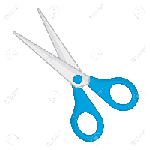 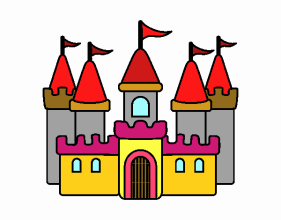 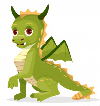 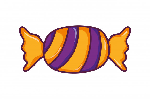 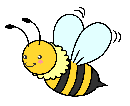 ORDENA LAS FRASES.RASTIJELLOTICASGÓNDRARACALOMEBEAJAcuentosLeodías.todoslosdeestáElsemáforocolorrojo.cine.MañanairéalMepintar.gustaydibujartocaelMaríapiano.